Greenwood Gators2020-21 HEALTH HISTORY QUESTIONNAIREAndCONSENT & RELEASE CERTIFICATETo participate in Practices and Contests sponsored by Greenwood Gatorsduring the 2020-21 USA swim season, the swimmer / parent must complete the following questionnaire prior to their first attended practice.  IF the questionnaire is not completed in full, with parent’s signature, the swimmer may not participate in any Greenwood Gator sponsored pool or dryland activity until completed and signed form has been turned into a Greenwood Gator Coach. Swimmer’s Name:________________________________Age______			Date of Birth:___________Group Registered in:____________________Since the last sports or school related physical, has your son or daughter:1. Been medically advised not to participate in a sport? Yes___ No____2. Been diagnosed with COVID-19?  Yes___ No____3. Please read the following list and be diligence in the continual observance  of   COVID-19 symptoms:	Most common symptoms include:						Fever – watch for 100.4Dry coughTirednessLess common symptoms:Aches and painsSore throatDiarrheaConjunctivitisHeadacheLoss of taste or smella rash on skin, or discoloration of fingers or toes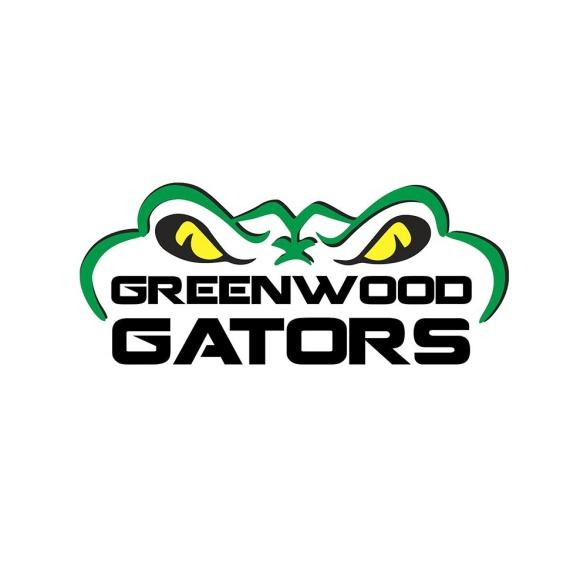 Serious symptoms:Difficulty breathing or shortness of breathChest pain or pressureLoss of speech of movementSeek immediate medical attention if you have serious symptoms. Always call before visiting your doctor or health facility.On average it takes 5–6 days from when someone is infected with the virus for symptoms to show, however it can take up to 14 days4. Have Asthma or Allergies that appear as a respiratory condition? Yes___ No____    If Yes is marked does swimmer have a “rescue inhaler” that always is / needs to be accessible ? Yes___ No____Or is an Epi Pen necessary / accessible in case of a severe allergic reaction?          Yes___ No____5. Experienced chest pains, shortness of breath, “racing heart” or had any heart issues?  Yes___ No____6. Had a history of unusual fatigue or unusual tiredness?  Yes___ No____7. Has a history or dizziness, light-headedness?  Yes____  No_____8. Has a history of chronic headaches / migraines? Yes___ No____9. Sustained a concussion, been unconscious or lost memory from a blow to the head or has had a collision resulting in a blow to the head with another athlete in any sport or activity?   Yes___ No____10. Fainted or “blacked out?”  Yes___ No____11. Been hospitalized or had surgery?   Yes___ No____The swimmer and the parent or guardian of the swimmer verifies that the information in this Questionnaire is accurate and has been honestly answered.Furthermore, the swimmer and the parent or guardian of the swimmer has assumed all responsibility for the swimmer’s participation in Practices for and in Contests with the Greenwood Gators and USA swimming, during the 2020-21 swim season.Date:______________________________Printed Name of Swimmer:Signature of Swimmer:Printed Name of Parent/Guardian of Swimmer:Signature of Parent/Guardian of Swimmer: